Центральная площадь 1, г. Удачный, Мирнинский район,  Республика Саха (Якутия), 678188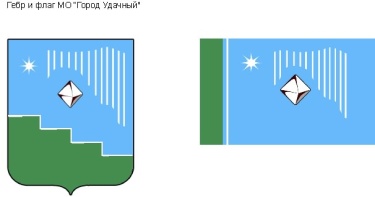 Факс: (41136) 5-13-76,  тел. (41136) 5-25-70;  E-mail: adm.udachny@mail.ru РАСПОРЯЖЕНИЕ« 23»  октября  2019г.	№ 185О проведении конкурсного отборабизнес-проектов для предоставлениягрантов (субсидий) начинающим субъектаммалого предпринимательства в МО «Город Удачный» в 2019 году	В соответствии с реализацией муниципальной программы «Развитие малого и среднего предпринимательства в МО «Город Удачный» Мирнинского района Республики Саха (Якутия) на 2017-2021 годы», утвержденной постановлением от 14 октября 2016г. № 349,-	1.   Утвердить конкурсную документацию на проведение конкурсного отбора бизнес-проектов для предоставления грантов (субсидий) начинающим субъектам малого  предпринимательства в МО «Город Удачный» в 2019 году согласно приложению  к настоящему распоряжению.	2. Главному специалисту по предпринимательству и потребительскому рынку (Литвиненко О.Ю.):	 2.1. разместить  информационное сообщение о проведении конкурсного отбора бизнес-проектов для предоставления грантов (субсидий) начинающим субъектам малого предпринимательства в МО «Город Удачный» в 2019 году на официальном сайте администрации МО «Город Удачный» www. мо-город-удачный.рф. и в средствах массовой информации в срок до 28 октября 2019г.; 	2.2. обеспечить прием конкурсных заявок на участие в конкурсном отборе бизнес-проектов для предоставления грантов (субсидий) начинающим субъектам малого предпринимательства со дня официальной публикации информационного сообщения и до полного распределения денежных средств финансового года.	2.3. обеспечить деятельность Конкурсной комиссии.	3. Настоящее распоряжение с приложением опубликовать в порядке, установленном Уставом МО «Город Удачный». Ответственный за направление настоящего распоряжения для опубликования главный специалист по предпринимательству и потребительскому рынку (Литвиненко О.Ю.).	4. Настоящее распоряжение вступает в силу со дня его официального опубликования (обнародования).5. Контроль исполнения настоящего распоряжения оставляю за собой.И.о. главы города                                                                         В.А. Щеглова